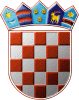 REPUBLIKA HRVATSKAKRAPINSKO – ZAGORSKA ŽUPANIJAGRAD ZLATARGRADONAČELNIKKLASA: 400-04/20-01/02URBROJ: 2211/01-02-20-2Zlatar, 17.01.2020.GRADSKO VIJEĆE GRADA ZLATARAPREDMET: Izvješće o radu Galerije izvorne umjetnosti Zlatar u 2019. godiniTemeljem članka 28. Poslovnika Gradskog vijeća Grada Zlatara („Službeni glasnik Krapinsko-zagorske županije“ br. 27/13) Gradskom vijeću Grada Zlatara dostavlja se Izvješće o radu Galerije izvorne umjetnosti Zlatar u 2019. godini, od 17. 01. 2020. godine, te se predlaže donošenje Zaključka kao u prilogu.S poštovanjem,GRADONAČELNICAJasenka Auguštan – Pentek, oec.Prilog:Prijedlog Zaključka,Izvješće o radu u 2019. godini,REPUBLIKA HRVATSKAKRAPINSKO – ZAGORSKA ŽUPANIJAGRAD ZLATARGRADSKO VIJEĆEKLASA: 400-01/20-01/02URBROJ: 2211/01-01-20-3Zlatar, Na temelju članka 27. Statuta Grada Zlatara („Službeni glasnik Krapinsko zagorske županije“ broj 36A/13, 9/18) Gradsko vijeće Grada Zlatara na ----sjednici održanoj _______ 2020. godine, donijelo je Z A K LJ U Č A KPrima se na znanje Izvješće o radu Galerije izvorne umjetnosti Zlatar u 2020. godini, od 17. 01. 2020. godine koje se prilaže ovom zaključku i čini njegov sastavni dio.PREDSJEDNIK Krunoslav Klancir, dipl.ing.agr.Dostaviti:Galerija izvorne umjetnosti Zlatar,Prilog zapisniku,Evidencija,Arhiva.